Overzicht dagritmekaartenSchrijf onder deze kaartjes de dag en de datum op en de namen van de kinderen die klassendienst hebben.Pagina 4Pagina 4Pagina 5Pagina 5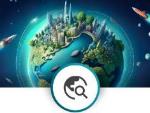 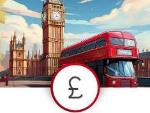 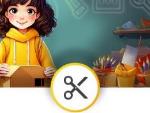 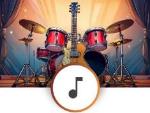 AardrijkskundeEngelsHandvaardigheidMuziek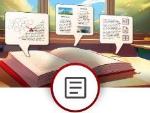 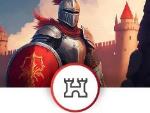 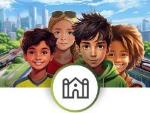 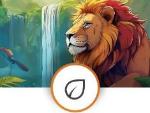 Begrijpend lezenGeschiedenisLevensbeschouwingNatuur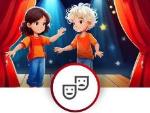 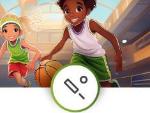 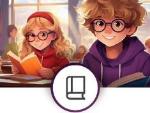 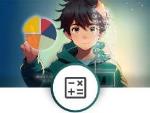 DramaGymLezenRekenenPagina 6Pagina 6Pagina 7Pagina 7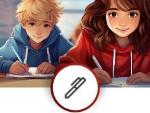 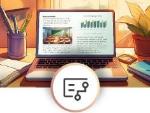 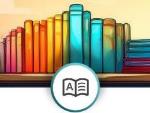 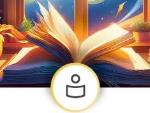 SchrijvenStudievaardighedenTechnisch lezenVoorlezen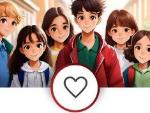 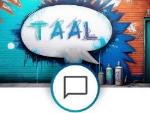 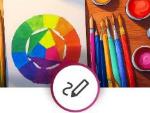 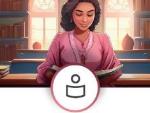 SEOTaalTekenenVoorlezen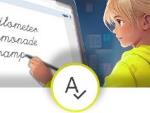 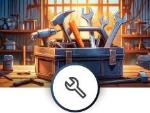 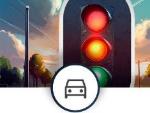 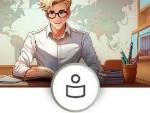 SpellingTechniekVerkeerVoorlezenPagina 8Pagina 8Pagina 9Pagina 9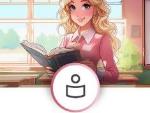 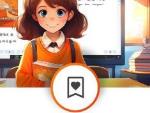 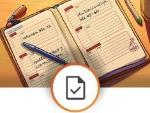 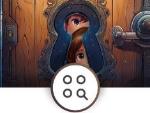 VoorlezenBoekbesprekingHuiswerk???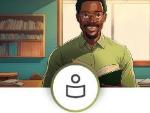 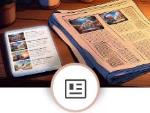 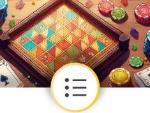 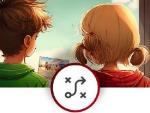 VoorlezenNieuwskringKeuzetijdCircuit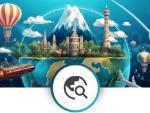 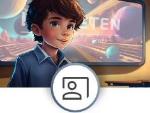 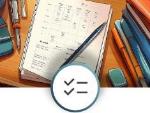 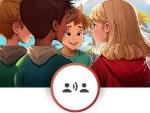 WereldoriëntatieSpreekbeurtZelfstandig werkenVertellenPagina 10Pagina 10Pagina 11Pagina 11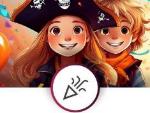 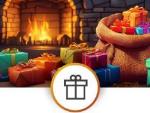 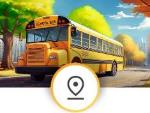 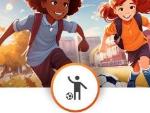 CarnavalSinterklaasExcursieBuitenspelen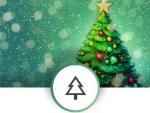 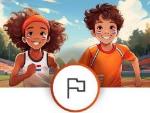 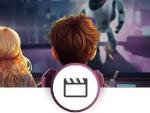 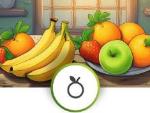 KerstKoningsspelenFilm kijkenFruit eten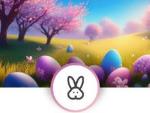 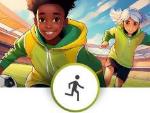 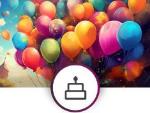 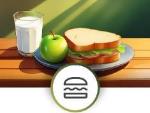 PasenSportdagVerjaardagLunchPagina 12Pagina 12Pagina 3Pagina 3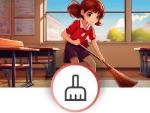 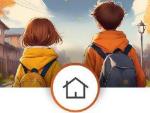 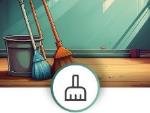 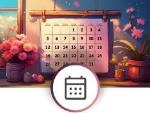 OpruimenNaar huisKlassendienstKalender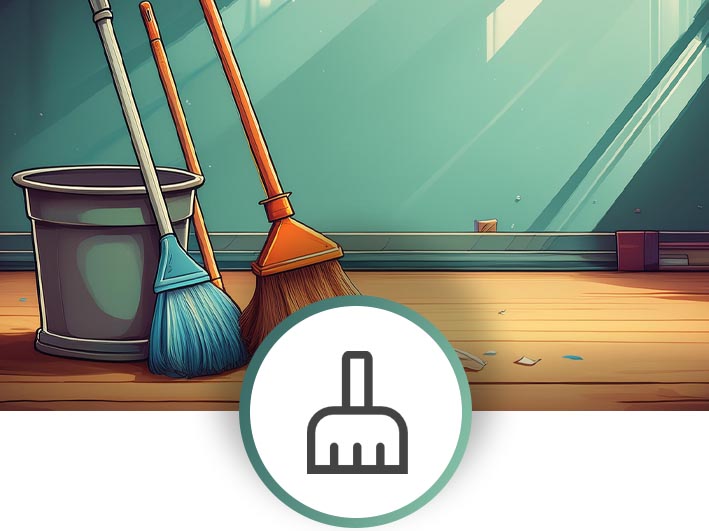 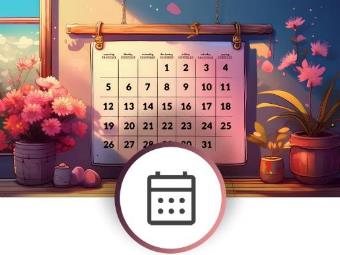 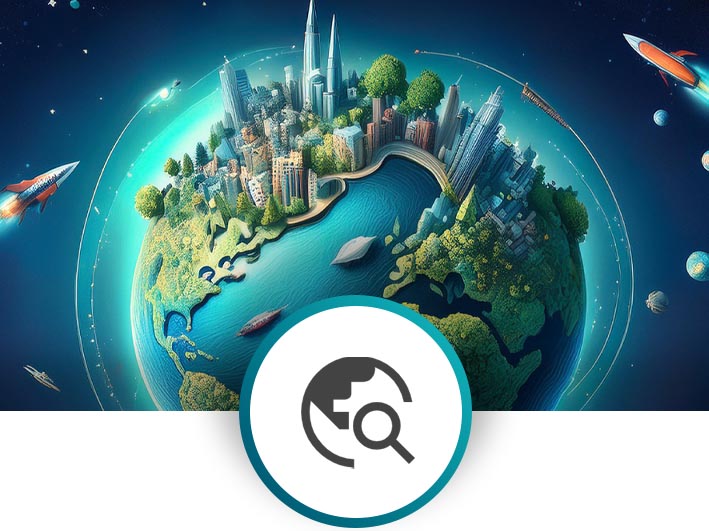 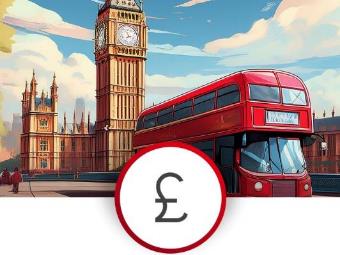 aardrijkskundeEngels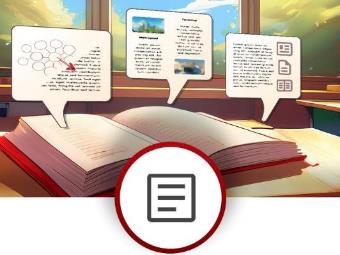 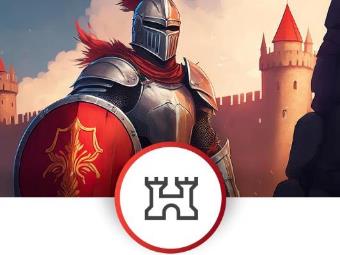 begrijpend lezengeschiedenis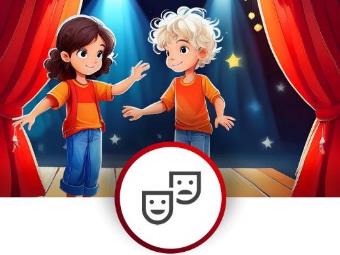 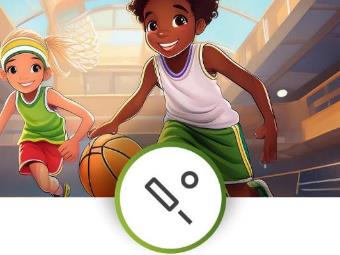 dramagym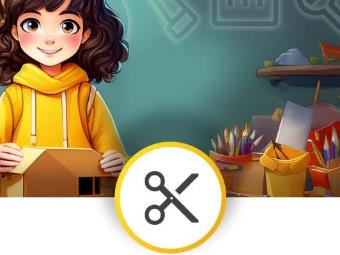 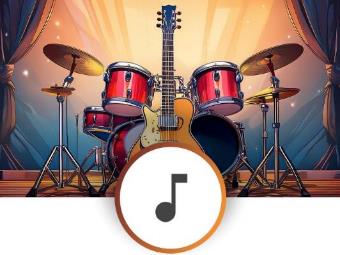 handvaardigheidmuziek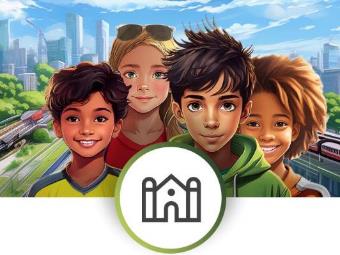 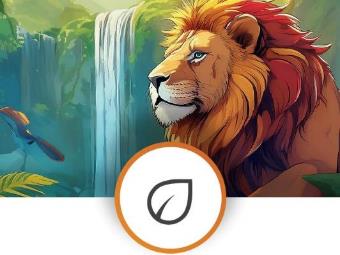 levensbeschouwingnatuur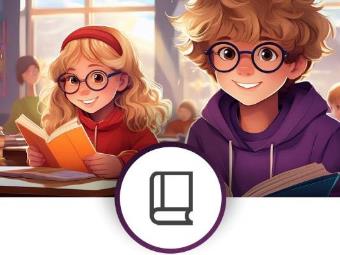 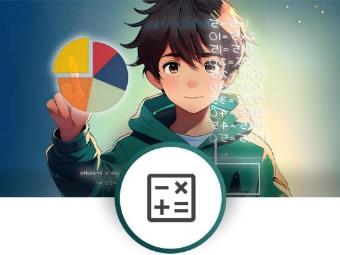 lezenrekenen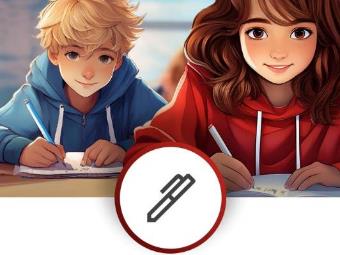 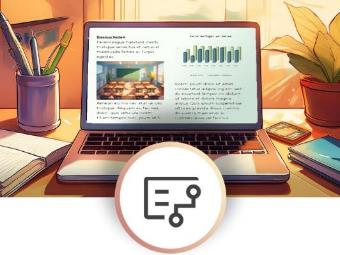 schrijvenstudievaardigheden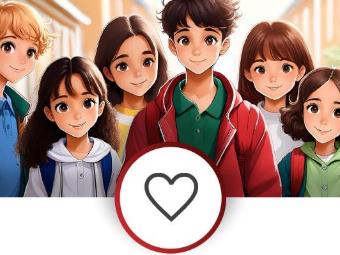 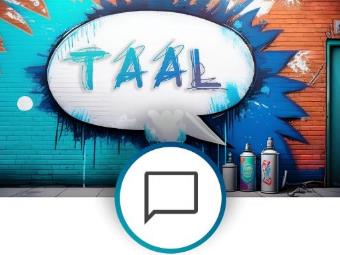 seotaal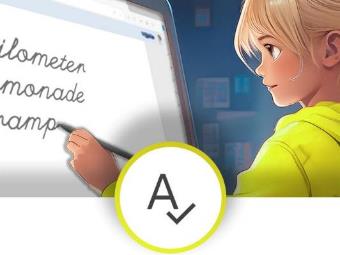 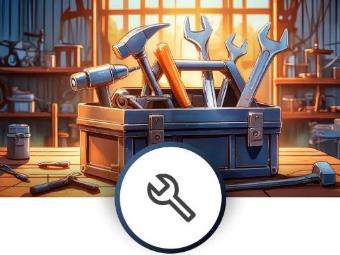 spellingtechniek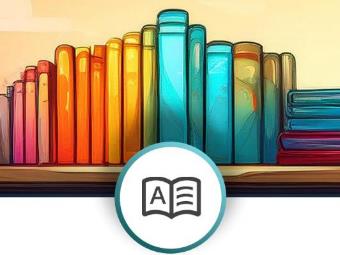 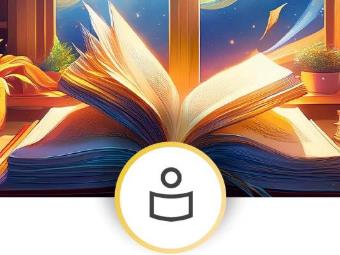 technisch lezenvoorlezen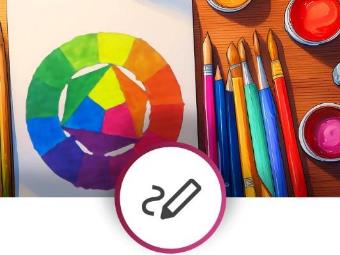 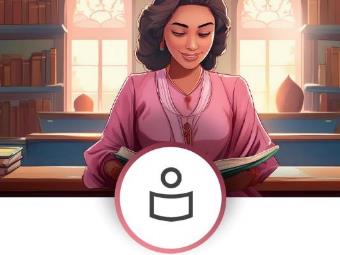 tekenenvoorlezen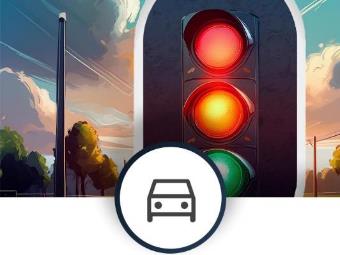 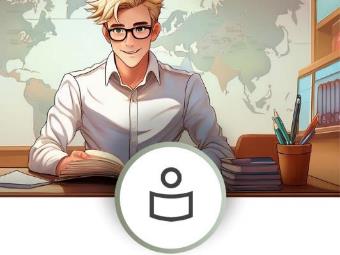 verkeervoorlezen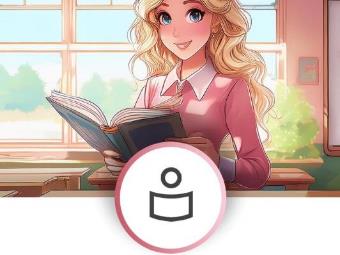 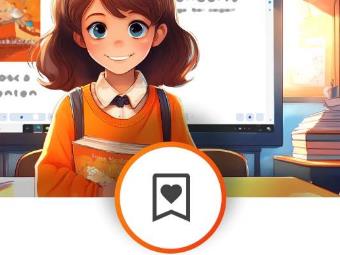 voorlezenboekbespreking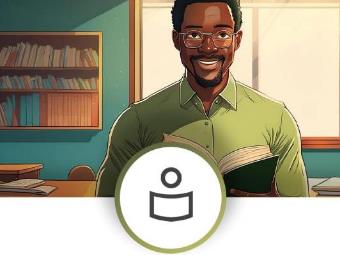 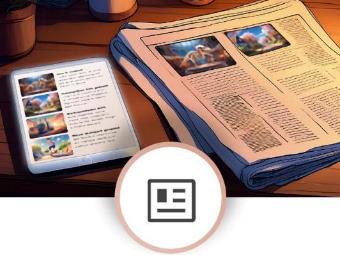 voorlezennieuwskring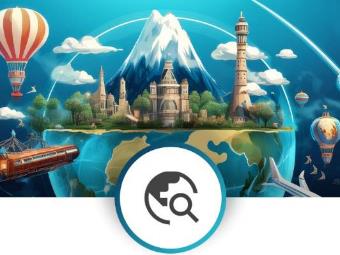 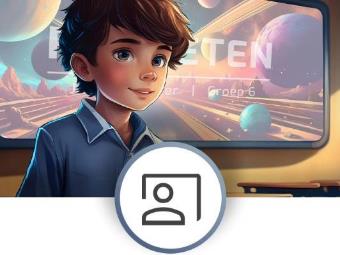 wereldoriëntatiespreekbeurt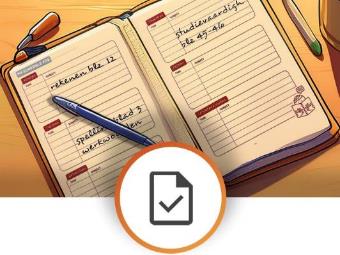 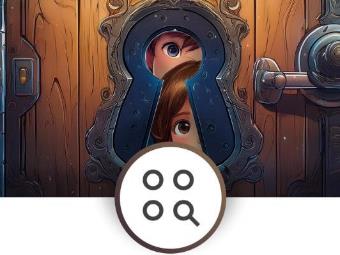 huiswerk???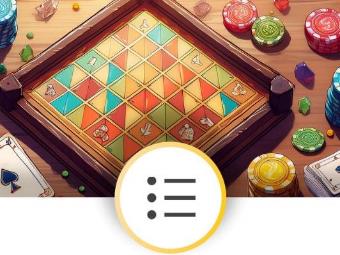 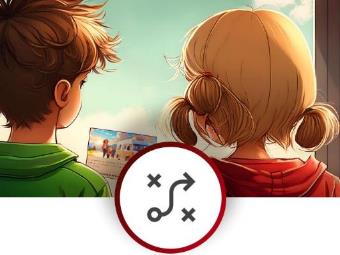 keuzetijdcircuit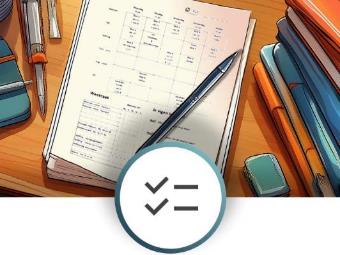 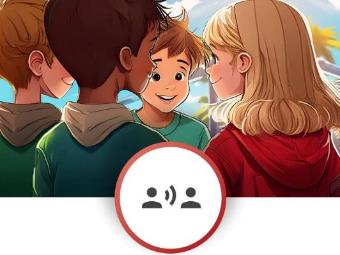 zelfstandig werkenvertellen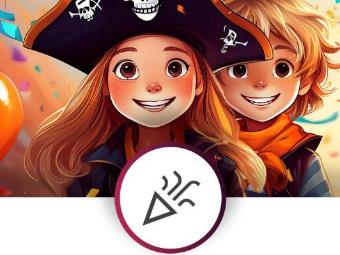 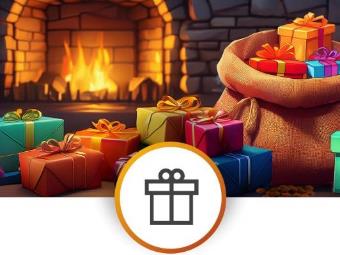 carnavalSinterklaas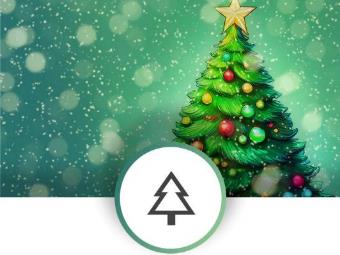 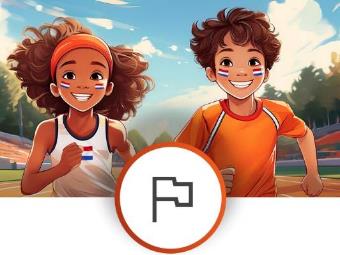 kerstkoningsspelen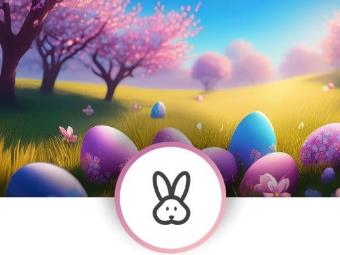 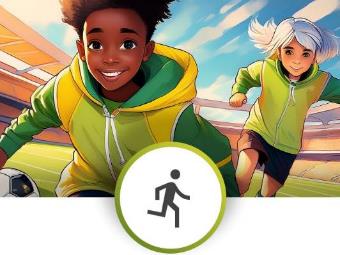 Pasensportdag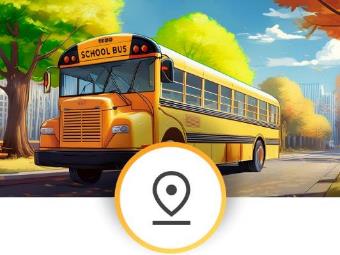 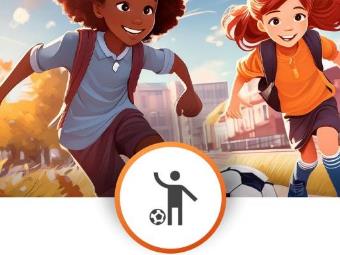 excursiebuitenspelen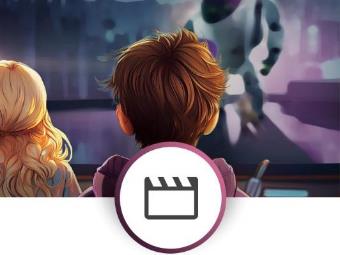 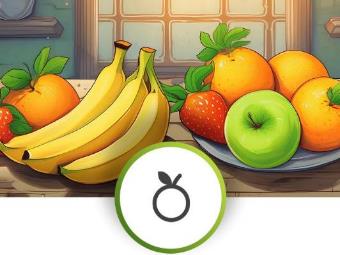 film kijkenfruit eten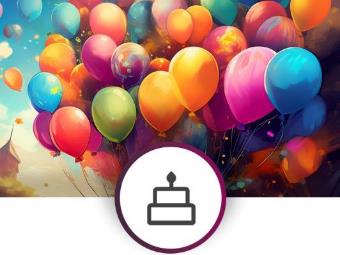 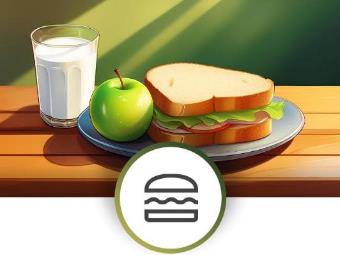 verjaardaglunch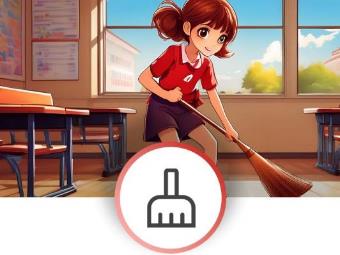 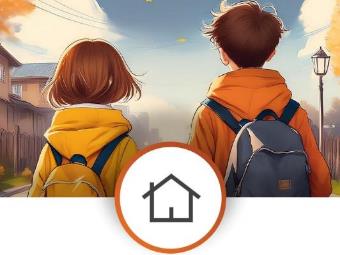 opruimennaar huis